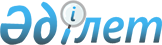 О признании утратившим силу приказа Министра сельского хозяйства Республики Казахстан от 20 апреля 2015 года № 3-3/352 "Об утверждении минимальных показателей оценки племенных заводов, племенных хозяйств и племенных репродукторов"Приказ Министра сельского хозяйства Республики Казахстан от 14 января 2016 года № 9.
      В соответствии со статьей 43-1 Закона Республики Казахстан от 24 марта 1998 года "О нормативных правовых актах" ПРИКАЗЫВАЮ: 
      1. Признать утратившим силу приказ Министра сельского хозяйства Республики Казахстан от 20 апреля 2015 года № 3-3/352 "Об утверждении минимальных показателей оценки племенных заводов, племенных хозяйств и племенных репродукторов" (зарегистрированный в Реестре государственной регистрации нормативных правовых актов № 11118, опубликованный 11 июня 2015 года в информационно-правовой системе "Әділет".
      2. Департаменту производства и переработки животноводческой продукции Министерства сельского хозяйства Республики Казахстан направить копию настоящего приказа в Министерство юстиции Республики Казахстан.
      3. Настоящий приказ вводится в действие со 2 июня 2016 года и подлежит официальному опубликованию.
					© 2012. РГП на ПХВ «Институт законодательства и правовой информации Республики Казахстан» Министерства юстиции Республики Казахстан
				
      Министр

А. Мамытбеков
